Πληροφορίες: ΚΟΙΝ:	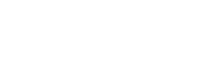 Πίνακας Αποδεκτών:Περιφερειακή Ομοσπονδία Ατόμων με Αναπηρία Δυτικής Ελλάδας και Νοτίων Ιονίων Νήσων και φορείς μέλη αυτής στη Δυτική Ελλάδα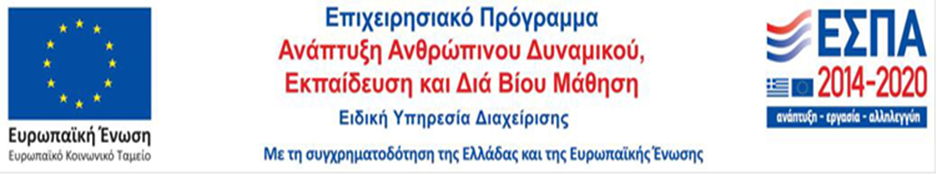 